附件 4小微企业园建设提升目标任务完成清单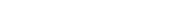 填报单位：	填报时间：注：1.表内填报数据为本年度截至报告当季的累计数据； 2.园区类型填写：生产制造类/生产性服务业等；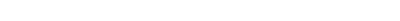 开发建设模式填写：政府主导开发/龙头企业开发/企业联合开发/工业地产开发/村集体联合开发/专业机构开发/其他；新改造提升的园区需在备注栏内详细填写改造提升的内容；在建园区的竣工时间填写预计竣工时间，规划建设园区的开工时间和竣工时间填写预计开工、竣工时间。地区建设情况序号园区名称园区地址园区类型主导产业规划占地面积（亩）已建建筑面积（平方米）入本园企业数开发建设模式运营管理机构开工时间竣工时间备注新建成新建成新建成完成改造提升完成改造提升完成改造提升在 建在 建规划建设规划建设规划建设